1. Ünite Kavram Haritası *BU KAVRAM HARİTASI SADECE ÖĞRETMENİ BİLGİLENDİRMEK İÇİN VERİLMİŞTİR. (Tanıtım amaçlıdır)2. Ünitenin Kavram Haritası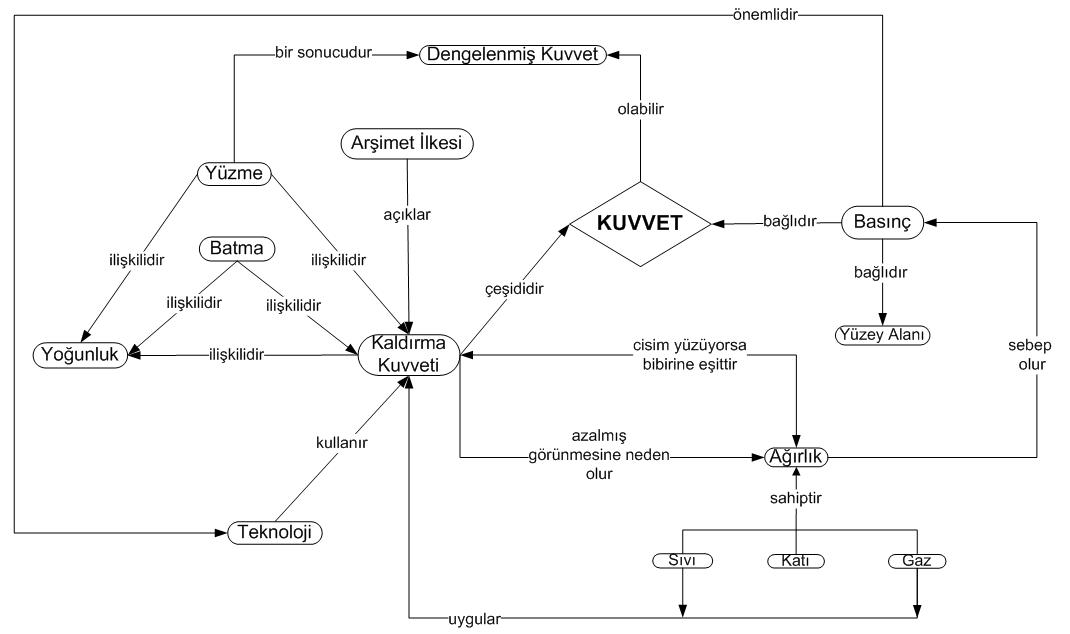 *BU KAVRAM HARİTASI SADECE ÖĞRETMENİ BİLGİLENDİRMEK İÇİN VERİLMİŞTİR3. Ünitenin Kavram Haritası*BU KAVRAM HARİTASI SADECE ÖĞRETMENİ BİLGİLENDİRMEK İÇİN VERİLMİŞTİR.4. Ünitenin Kavram Haritası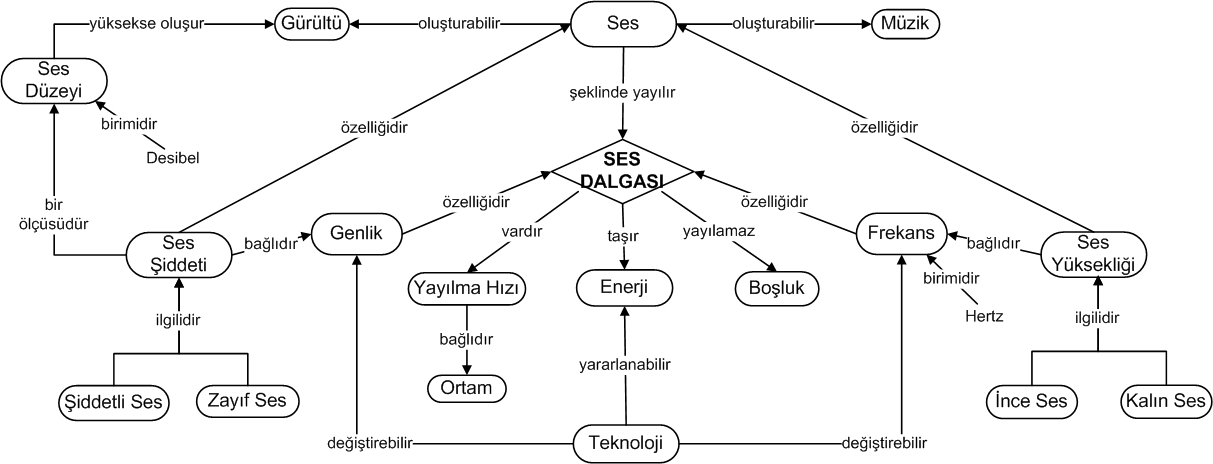 5. Ünitenin Kavram Haritası6. Ünitenin Kavram Haritası7. Ünitenin Kavram Haritası8. Ünitenin Kavram Haritası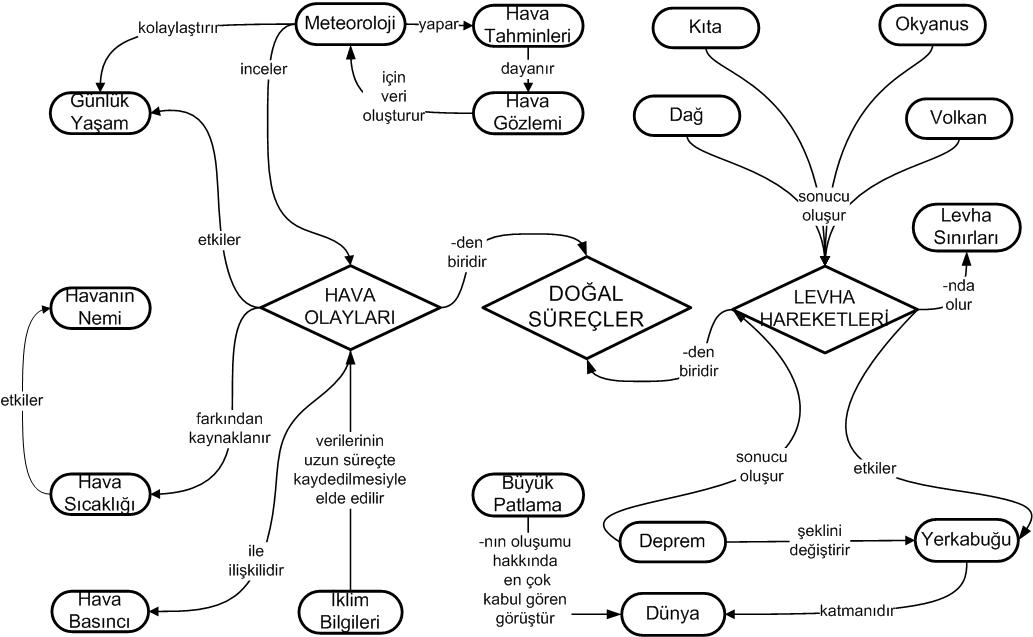 